Invitation à l'Assemblée annuelle 2020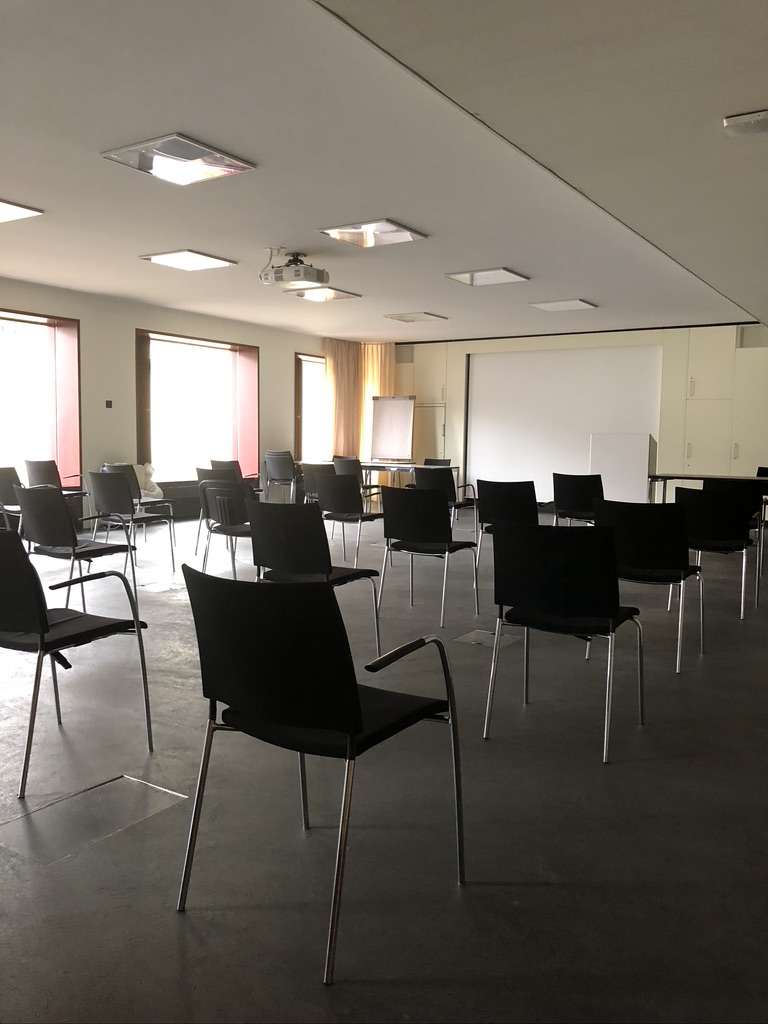 26e assemblée générale et rencontresamedi 31 octobre 2020 dans la salle de conférence Kopernikus (2ème étage)AarauDigital, Bahnhofstrasse 41, AarauChers membres,Le comité de l'ASD se réjouit de vous inviter à l'Assemblée générale annuelle et à la réunion annuelle. Avant l'ouverture de l'assemblée à 9h.45, les membres recevront leurs documents.L'assemblée durera jusqu'à environ 10h.15. Puis suivra la rencontre annuelle avec l’heure de questions et les conférences.10h.30 l’heure de questions avec Dr. méd. Tobias Piroth, neurologue, Hôpital cantonal d’Aarau11h.15 conférence de Dr. méd. Tobias PirothThème*: Les traitements médicamenteux pour la dystonie, y compris la toxine botulique12h.15 conférence et démonstration pratique de Daniela Hurni, physiothérapie neurologie, Hôpital universitaire de ZurichThème*: Physiothérapie pour la dystonie cervicale*Les thèmes se tiendront en langue allemande, mais des questions peuvent être posées en français.L'assemblée se terminera à 13h. Les participants qui le désirent auront la possibilité de rester jusqu'à 14h.00. L’ASD vous offre un buffet sandwich et eau minérale.En raison de Covid-19, l'enregistrement est obligatoire. Merci de votre compréhension. Nous espérons vous accueillir et nous vous saluons cordialement.Le comitéInformationen zur Jahresversammlung 20201. Anmeldung zur Teilnahme - Anmeldefrist: 21.10.2020Wegen Corona ist die Platzzahl leider auf 30 Personen beschränkt. Anmeldung ist obligatorisch.Anmeldung und Fragen für die ärztliche Fragestunde bitte an:Claudia Schmid, Bergstrasse 20, 8132 Hintereggcs@ggaweb.ch / 44 984 29 13 oder 79 632 21 65Mitgliedern, die dem Kassier die Befreiung von der BILLAG vorweisen bzw. zugestellt haben, werden die Reisekosten (max. CHF 45.--) – zu Lasten des Sondervermögens – rückvergütet.2. Registrierung ab 9:00 Uhr und Entgegennahme der AbstimmungsunterlagenSie erhalten:Dokumentationen und StimmkarteCHF 10.--, als Anerkennung für Ihre Teilnahme an der GV (aus zweckgebundenem Spendenkonto)Namensschild zum Anstecken3. GastronomiekostenDie SDG offeriert vor Beginn der GV ein Getränk und Gipfeli und anschliessend an die Tagung einen Apéro riche sowie Mineralwasser.4. Mitgliederbeitrag 2020Für alle eingegangenen Zahlungen danken wir herzlich!Wer den Mitgliederbeitrag noch nicht überwiesen hat:CHF 30.-- auf PC 40-7494-0 bzw. IBAN CH84 0900 0000 4000 7494 05. WegbeschreibungMit den öffentlichen Verkehrsmitteln:Der Konferenzsaal im AZ Medienhaus befindet sich an der Bahnhofstrasse 41 in Aarau (5 Minuten ab Bahnhof) und ist rollstuhlgängig. Vom Bahnhof aus links abbiegen, 250 Meter geradeaus bis zum AZ Medienhaus. Der Eingang befindet sich am Ende des Gebäudes links.Mit dem Auto:Der Konferenzsaal liegt 10 Minuten ab Autobahnausfahrt und ist vom Bahnhof-Parking aus in 5 Minuten erreichbar.26. GeneralversammlungSamstag, 31. Oktober 2020AarauDigital, Bahnhofstrasse 41, Aarau im Konferenzsaal Kopernikus (2. Stock)TraktandenlisteBegrüssung und EröffnungAbstimmungsunterlagen	Diese werden am Tagungsort abgegeben oder können im Voraus bestellt werden. Siehe auch am Schluss der Traktandenliste.EntschuldigungenÄnderungen und NeumitgliederWahl der Stimmenzähler/innen3. Genehmigung der Traktandenliste4. Genehmigung des Protokolls vom 6. April 20195. Genehmigung des Jahresberichts des Präsidenten6. Jahresrechnung 2019 (Erfolgsrechnung und Bilanz) sowie Antrag der Revisionsstelle6.1 Kassenbericht6.2 Bericht mit Antrag der Revisionsstelle6.3 Genehmigung der Jahresrechnung7. Genehmigung des Budgets 20208. Festsetzung Jahresbeitrag 2021Der Vorstand beantragt, den Beitrag unverändert zu belassen:CHF 30.-- für Mitglieder mit Wohnsitz im InlandEUR 30.-- für Mitglieder mit Wohnsitz im Ausland9. VerabschiedungMicheline Johnson tritt aus gesundheitlichen und familiären Gründen aus dem Vorstand aus.10. Wahlen Vorstand, Präsidium, Kassier, Revisoren11. VerschiedenesAbstimmungsunterlagen:Für die Genehmigungen an der GV werden genügend Exemplare der nachfolgend aufgeführten Dokumente zur Einsicht aufliegen.2019: Jahresbericht des PräsidentenOrganigramm der SDGProtokoll der 25. Generalversammlung vom 6. April 2019Kassenbericht 2019Jahresrechnung 2019Gewinn- und Verlustrechnung 2019 und Bilanz per 31.12.2019Bericht der Revisionsstelle 2019Interessierte Mitglieder können sich die oben genannten Dokumente bis 26.10. zustellen lassen.Bezugsadresse:Claudia Schmid, Bergstrasse 20, 8132 Hintereggcs@ggaweb.ch / 044 984 29 13AnmeldungName: ........................................................	Vorname: .........................................................Begleiter/in:Name: ........................................................	Vorname: ......................................................... Übernahme der Reise- und Verpflegungskosten zu Lasten des Sondervermögens erwünscht.Bedingung dazu siehe Informationsblatt zur Jahresversammlung. ohne Essen             nur GV****************************************************************************************************************Fragen für die medizinische Fragestunde:............................................................................................................................................................................................................................................................................................................................................................................................................................................................................................................................................................................................................................................................................................................................................................................................................................................................................................................................................................................................................................................................................................   weiter auf der Rückseite*****************************************************************************************************************Bitte einsenden an:Claudia Schmid, Bergstrasse 20, 8132 Hintereggoder per E-Mail: cs@ggaweb.chAnmeldefrist: 21. Oktober 2020